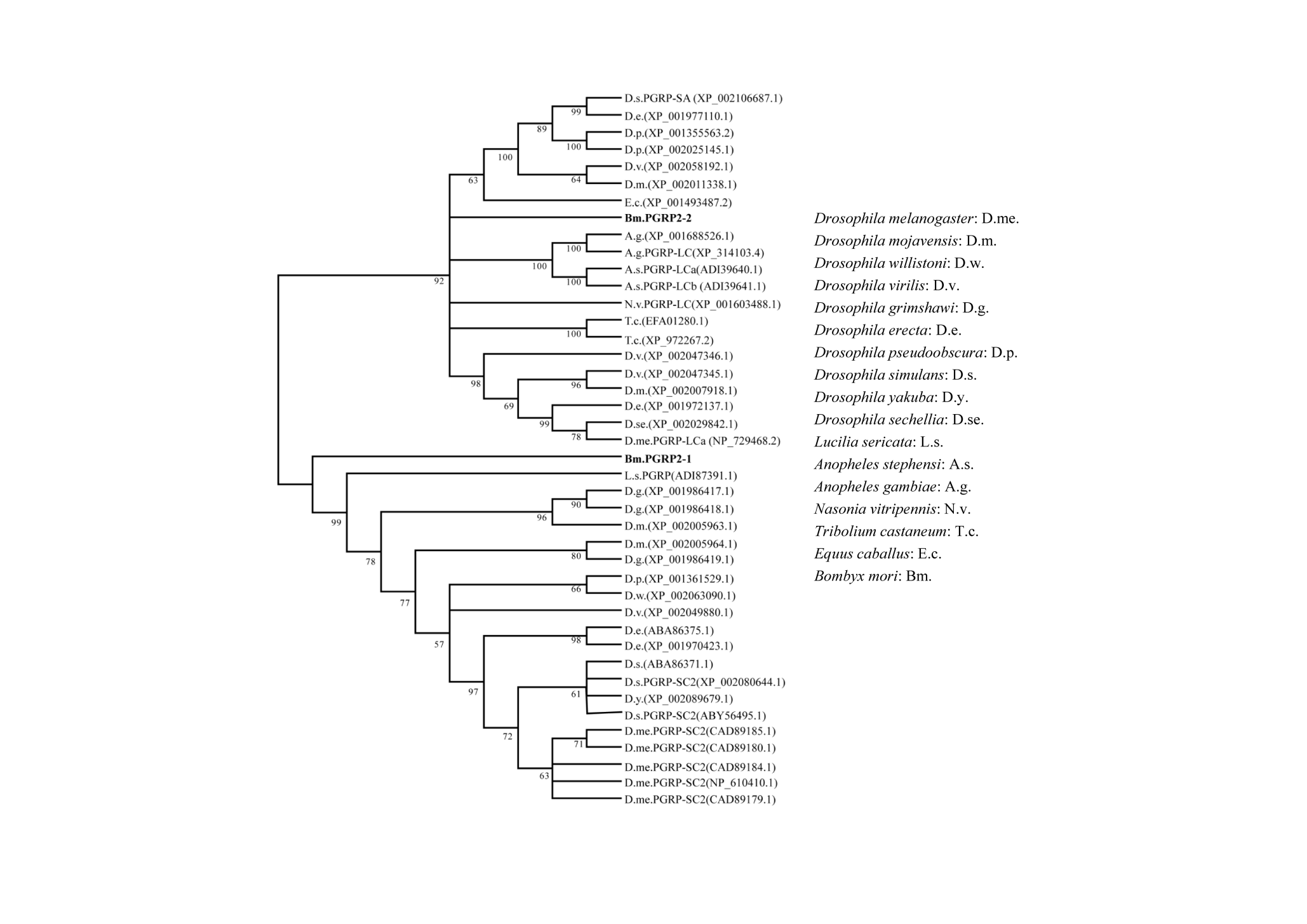 Figure S1. Phylogenetic analysis of BmPGRP2. Sequences homologous to BmPGRP2-1 and -2 were searched in NCBI. The 20 mostly similar sequences of each were used for phylogenetic analysis with MEGA. The gene ID is shown in the brackets.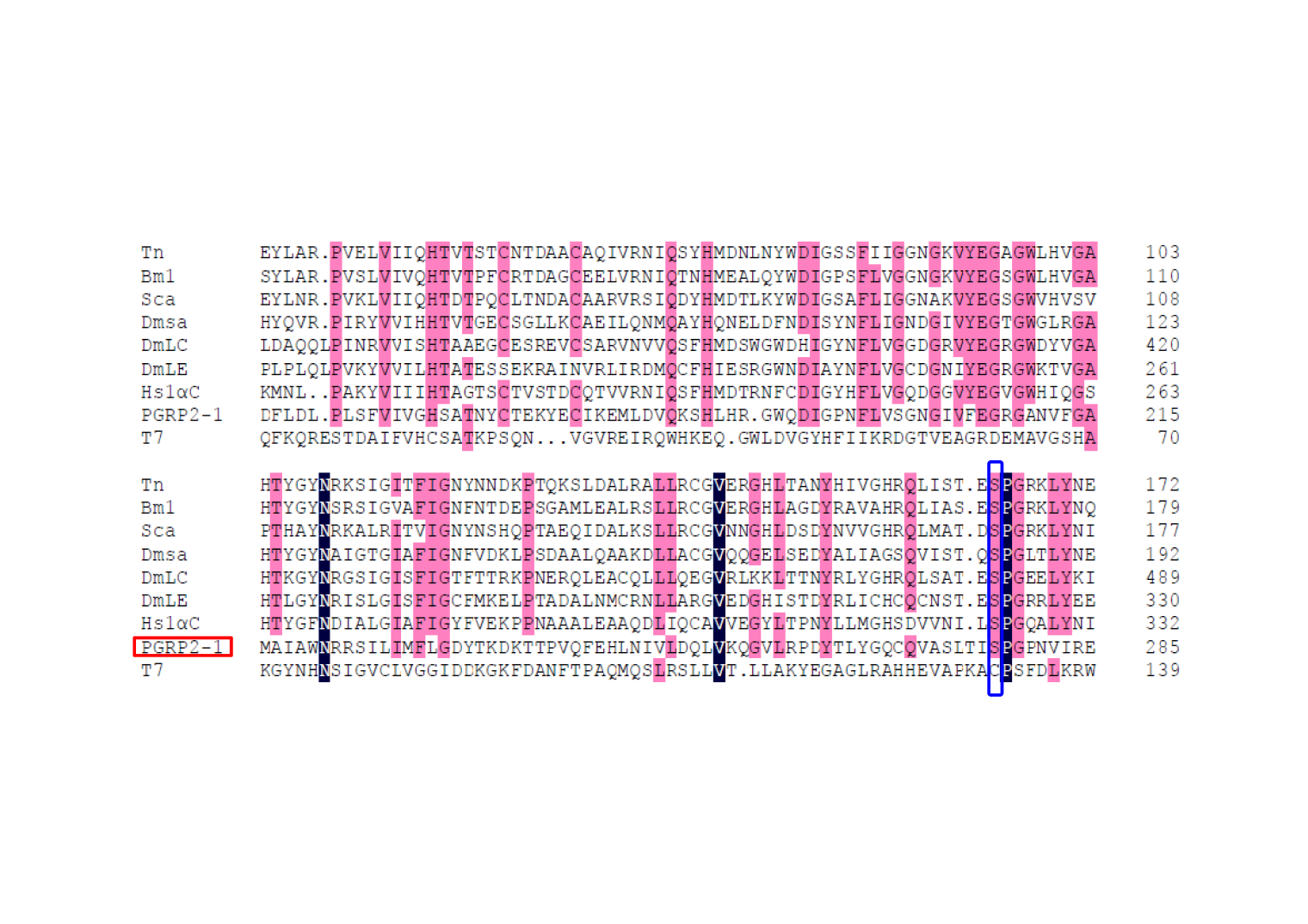 Figure S2. Multiple sequence alignment of BmPGRP2-1. Amino acid sequences of PGRPs of Trichoplusia ni (Tn, AAC31820), B. mori (Bm1, BAA77209), Samia cynthia (Sca, BAF03522), D. melanogaster (PGRP-SA, DmSA; PGRP-LC, DmLC; and PGRP-LE, DmLE), Homo sapiens (HsIɑC, AAK72484), and T7 lysozyme (T7, NP_0419731) were downloaded from NCBI, which were used for multiple sequence alignment with BmPGRP2-1 using ClustalX soft. The blue box indicated that the amidase active site of T7 lysozyme. BmPGRP2-1 has no amidase activity. 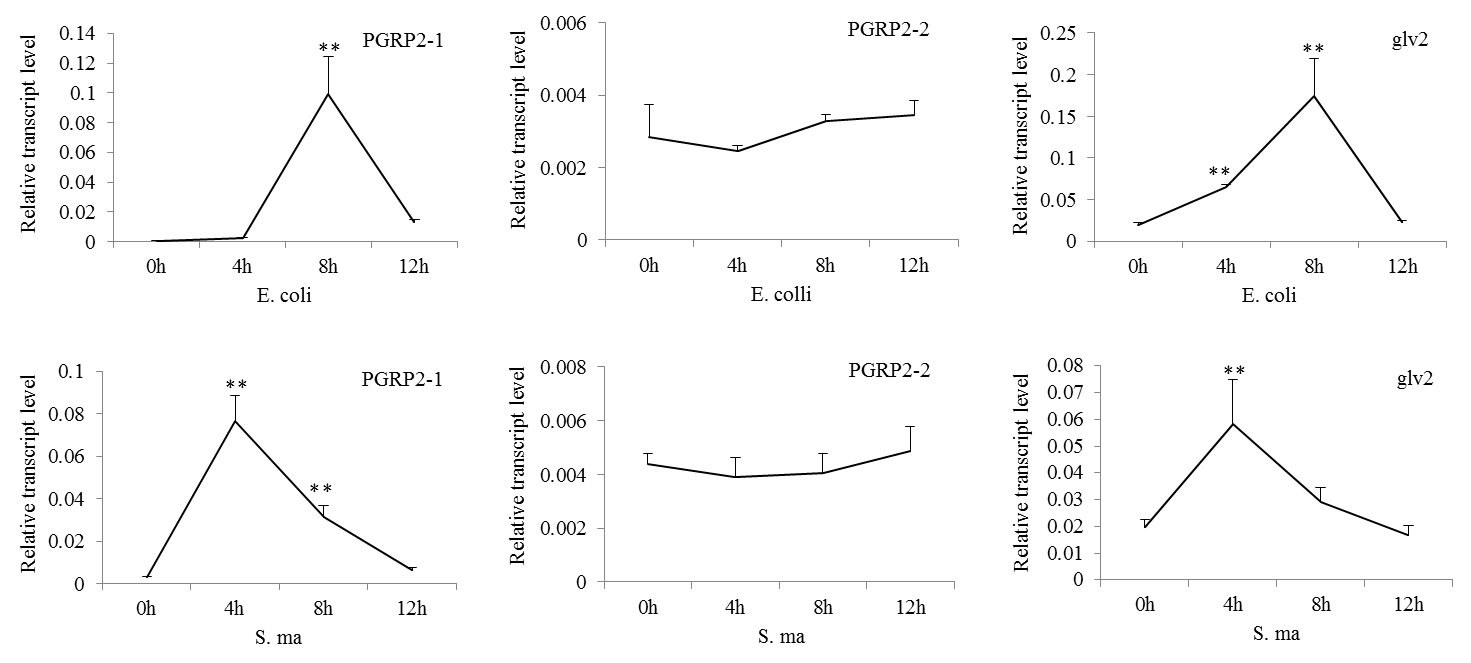 Figure S3. qPCR analysis of BmPGRP2-1/2 and glv2 in 5th instar silkworms orally infected with E. coli (109/larva) and S. marcescens (109/larva). Five treated larvae were used for RNA extraction. TIF-4A was used as a control, and each assay was performed thrice. Student’s t-tests were used to analyze the statistical data. Bars represent standard deviation. **P < 0.01.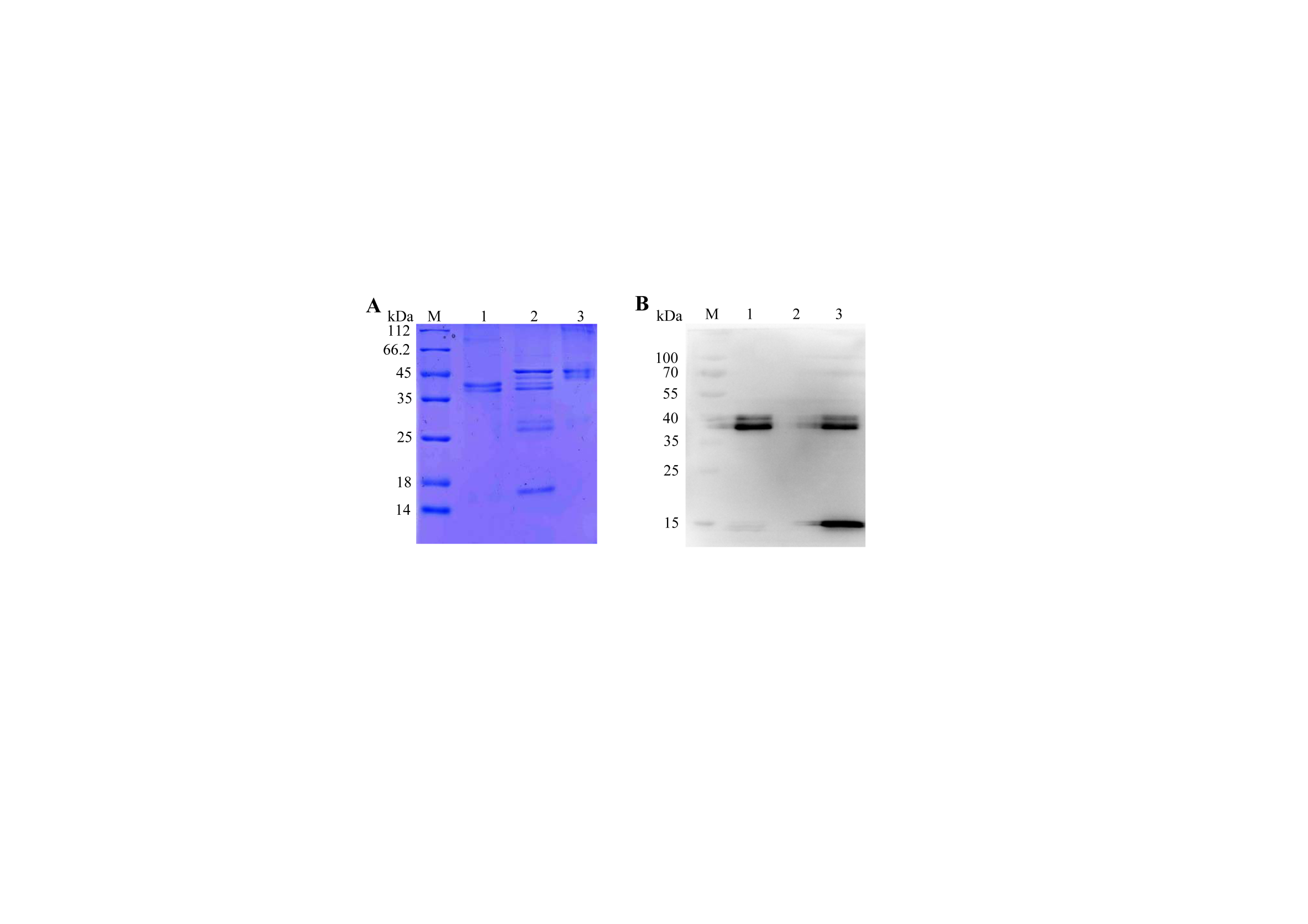 Figure S4. Detection of purified BmPGRP2-1. The extracellular PGRP domain of BmPGRP2-1 in the pSKB2-MsyB vector (pSKB2 vector was added with an MsyB tag in our lab) was used for prokaryotic expression. (A) Detection of digestion products. Points 1 to 3 represent the BmPGRP2-1/MsyB fusion protein, digestion products, and protease used for digestion, respectively. (B) Western blotting analysis with BmPGRP2-1 antibody. Points 1 to 3 represent the BmPGRP2-1/MsyB fusion protein, protease for used for digestion, and digestion products, respectively. M, marker.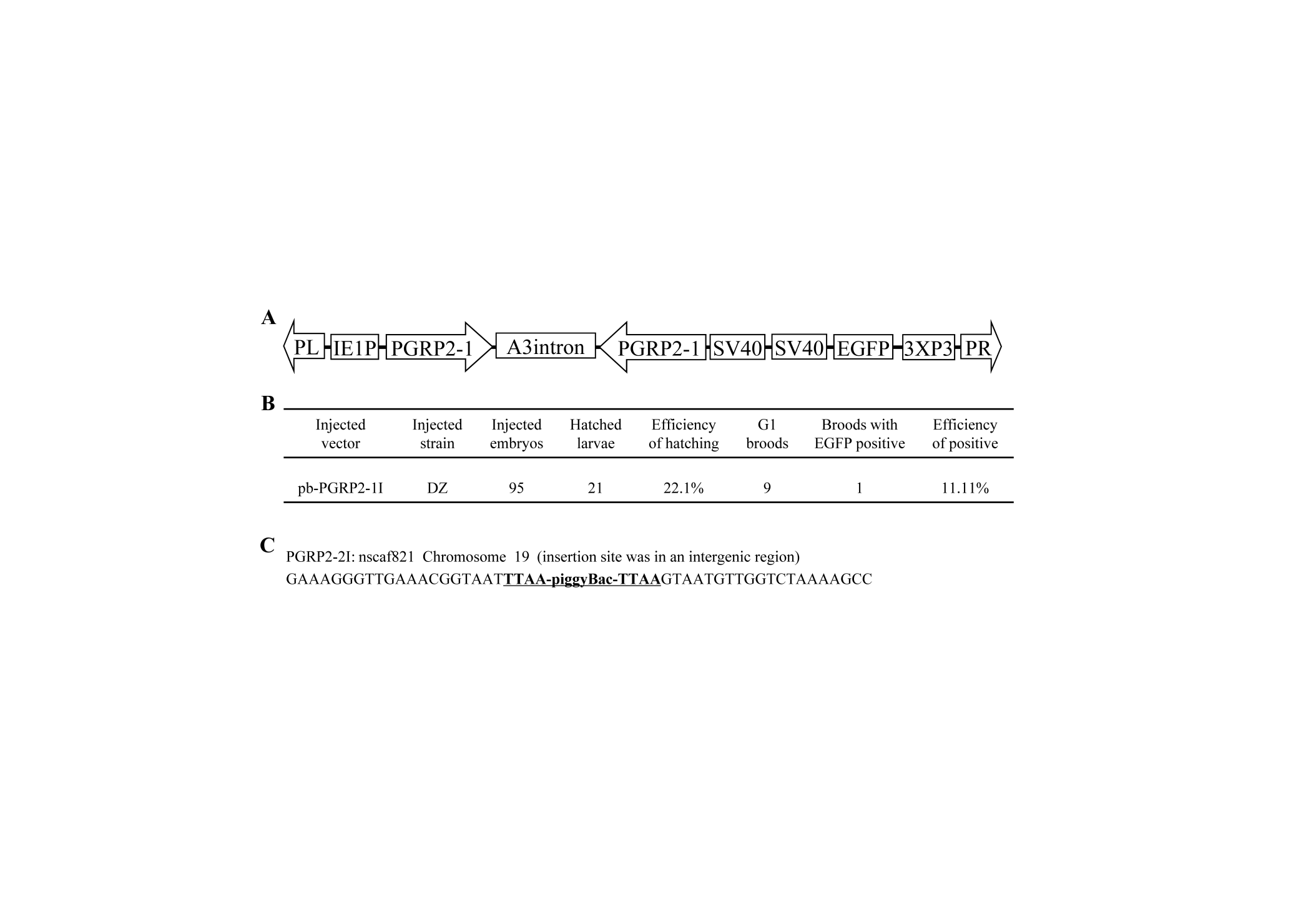 Figure S5. Construction of transgenic BmPGRP2-1 RNAi silkworm. (A) Schematic illustration of the transgenic RNAi vector. (B) Results of embryo microinjection. (C) Analysis of insertion site using inverse PCR with the transposon-specific primers pBacL and pBacR [45, 55]. 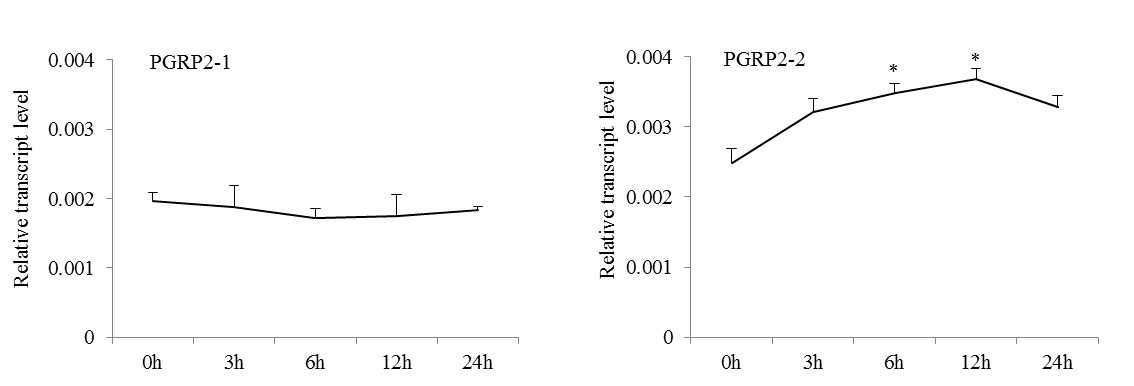 Figure S6. qPCR analysis of BmPGRP2 expression in BmE cells following BmNPV treatment. BmE cells were infected with BmNPV at multiplicity of infection of 1 (MOI 1), the RNA was extracted at 0, 3, 6, 12, and 24 hpi for qPCR analysis of BmPGRP2-1 and -2. TIF-4A was used as a control, and each assay was performed thrice. Student’s t-tests were used to analyze the statistical data. Bars represent standard deviation. Bars represent standard deviation. *P < 0.05.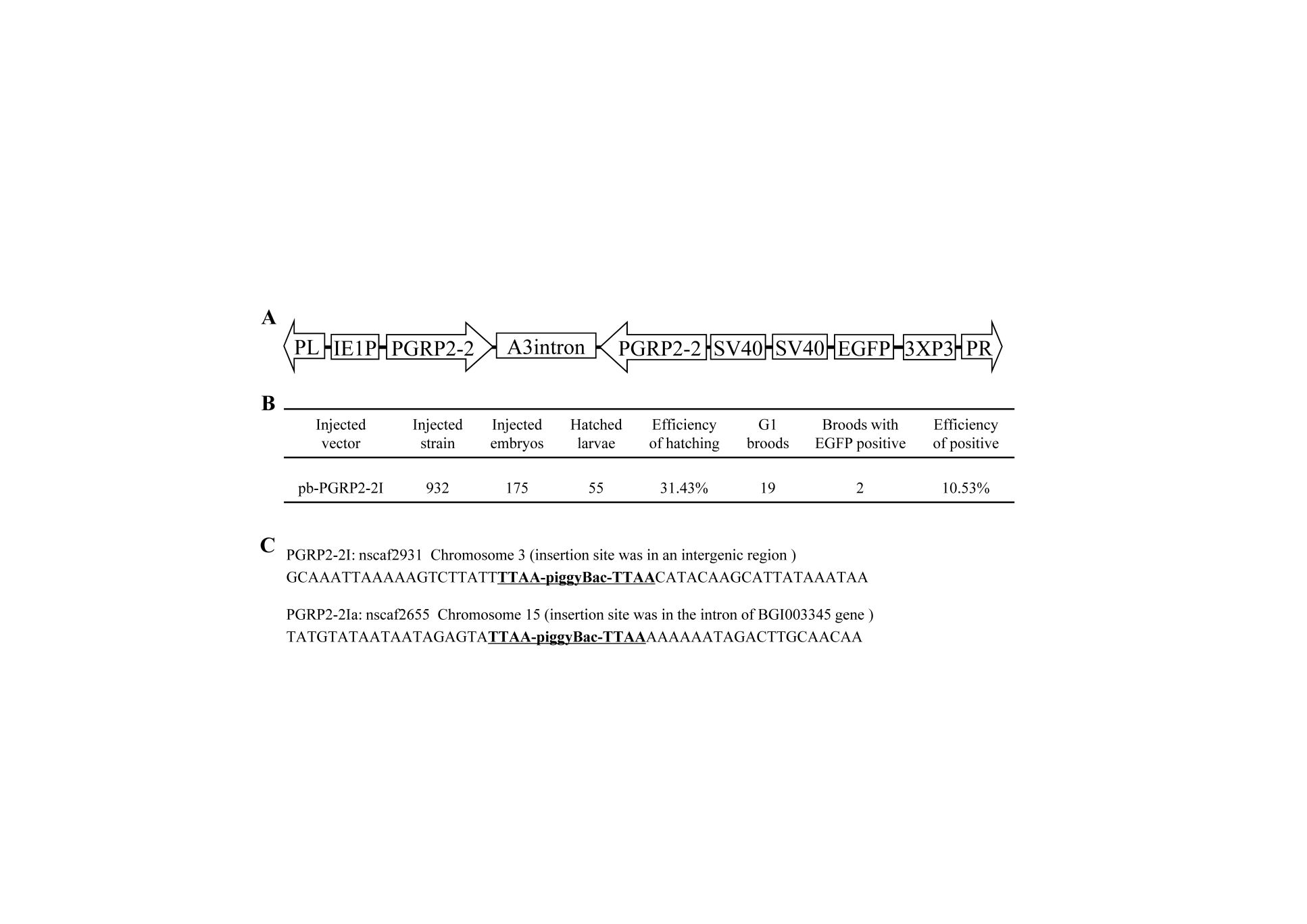 Figure S7. Construction of transgenic BmPGRP2-2 RNAi silkworm. (A) Schematic illustration of transgenic RNAi vector. (B) Results of embryo microinjection. (C) Detection of insertion sites using inverse PCR with the transposon-specific primers pBacL and pBacR [45, 55]. 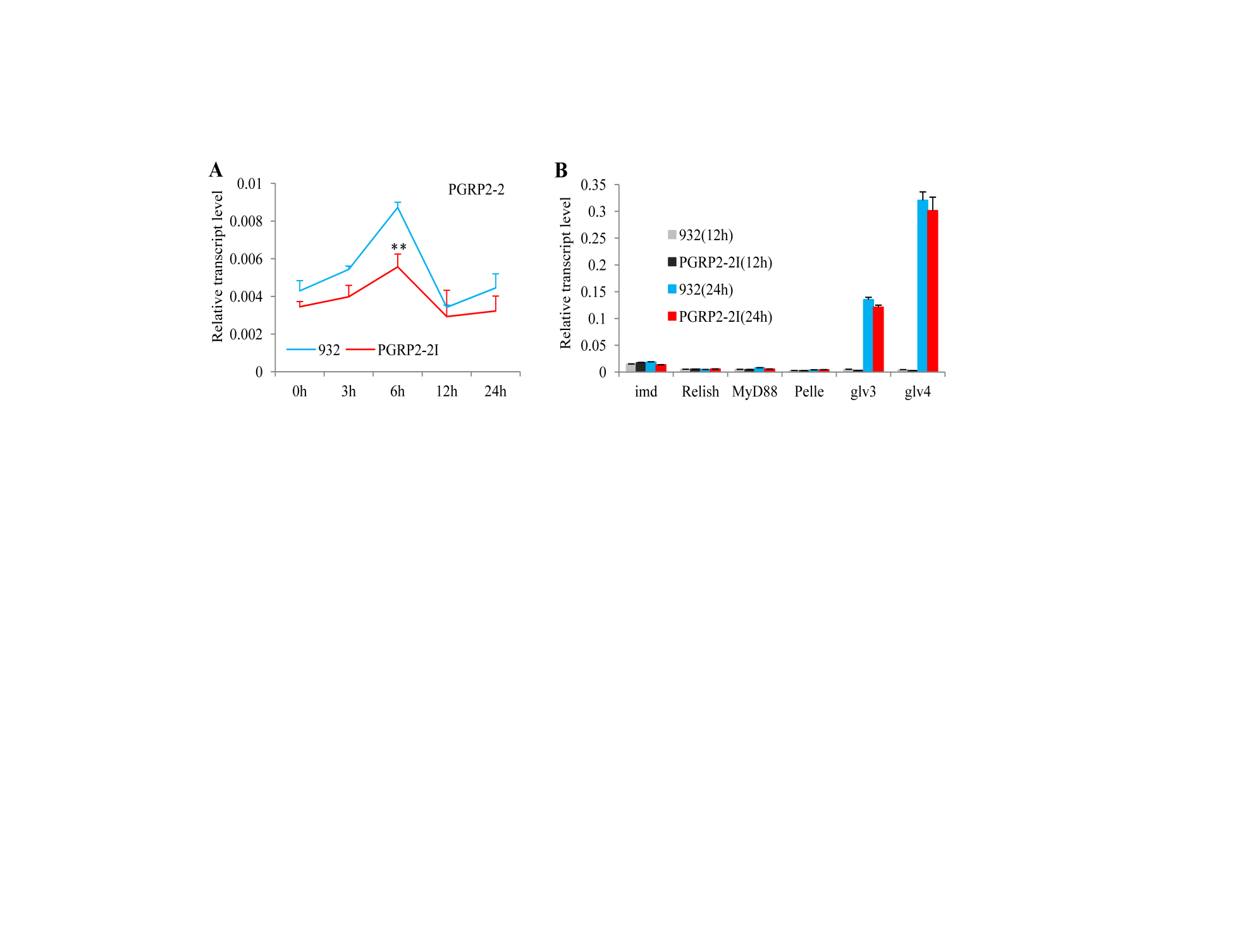 Figure S8. Analysis of Imd and Toll pathways components by qPCR. The 3rd instar of PGRP2-2I and 932 were orally infected with BmNPV; RNA was extracted at 0, 3, 6, 12, and 24 hpi. (A) qPCR analysis of BmPGRP2-2 expression. (B) Detection of imd, Relish, MyD88, Pelle, glv3, and glv4 by qPCR. TIF-4A was used as a control, and each assay was performed thrice. Student’s t-tests were used to analyze the statistical data. Bars represent standard deviation. Bars represent standard deviation. **P < 0.01.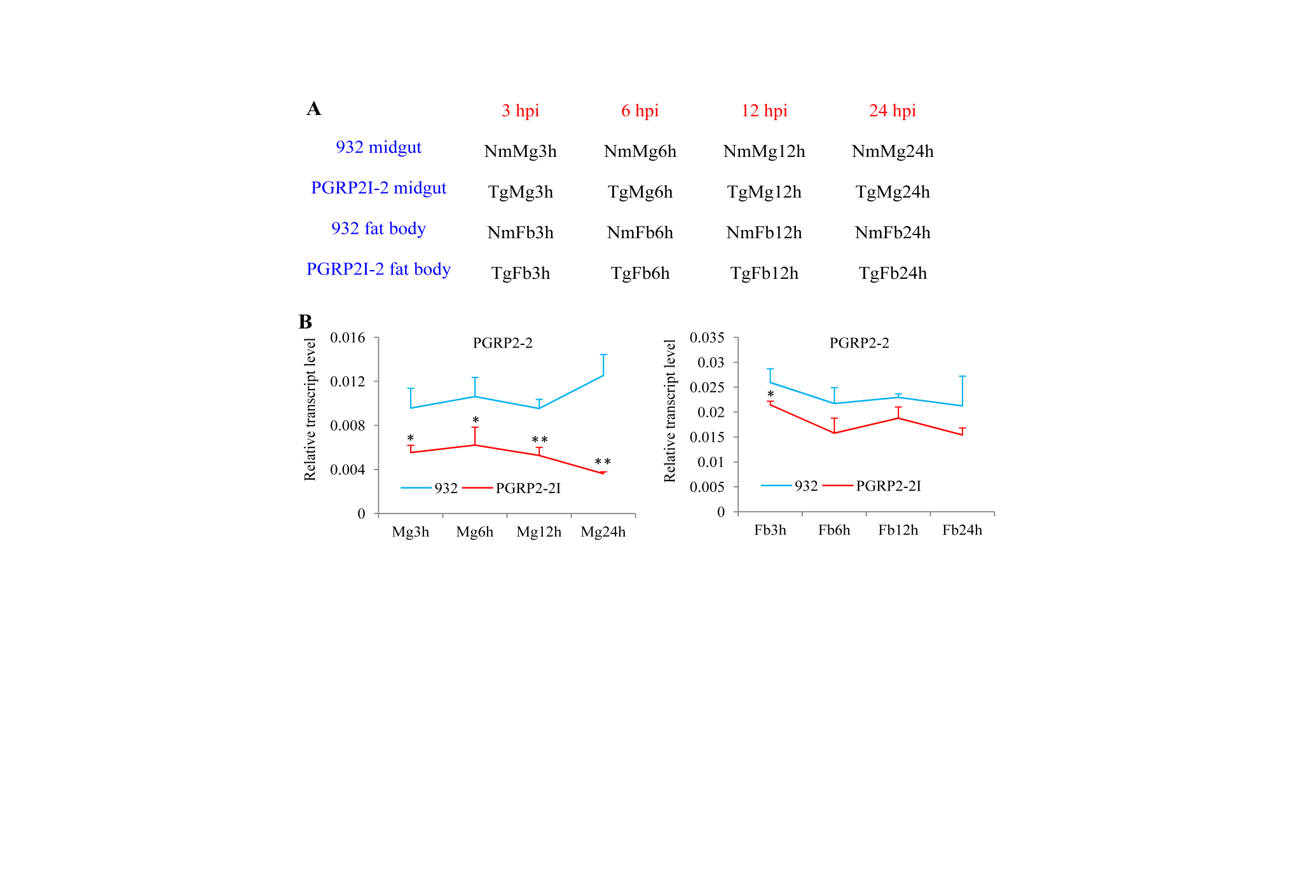 Figure S9. Transcriptome analysis. (A) Sample preparation. RNA was extracted from midgut and fat body tissues of PGRP2-2I and 932 at 3, 6, 12, and 24 hpi. (B) qPCR analysis of BmPGRP2-2 expression. TIF-4A was used as a control, and each assay was performed thrice. Student’s t-tests were used to analyze the statistical data. Bars represent standard deviation. *P < 0.05, **P < 0.01.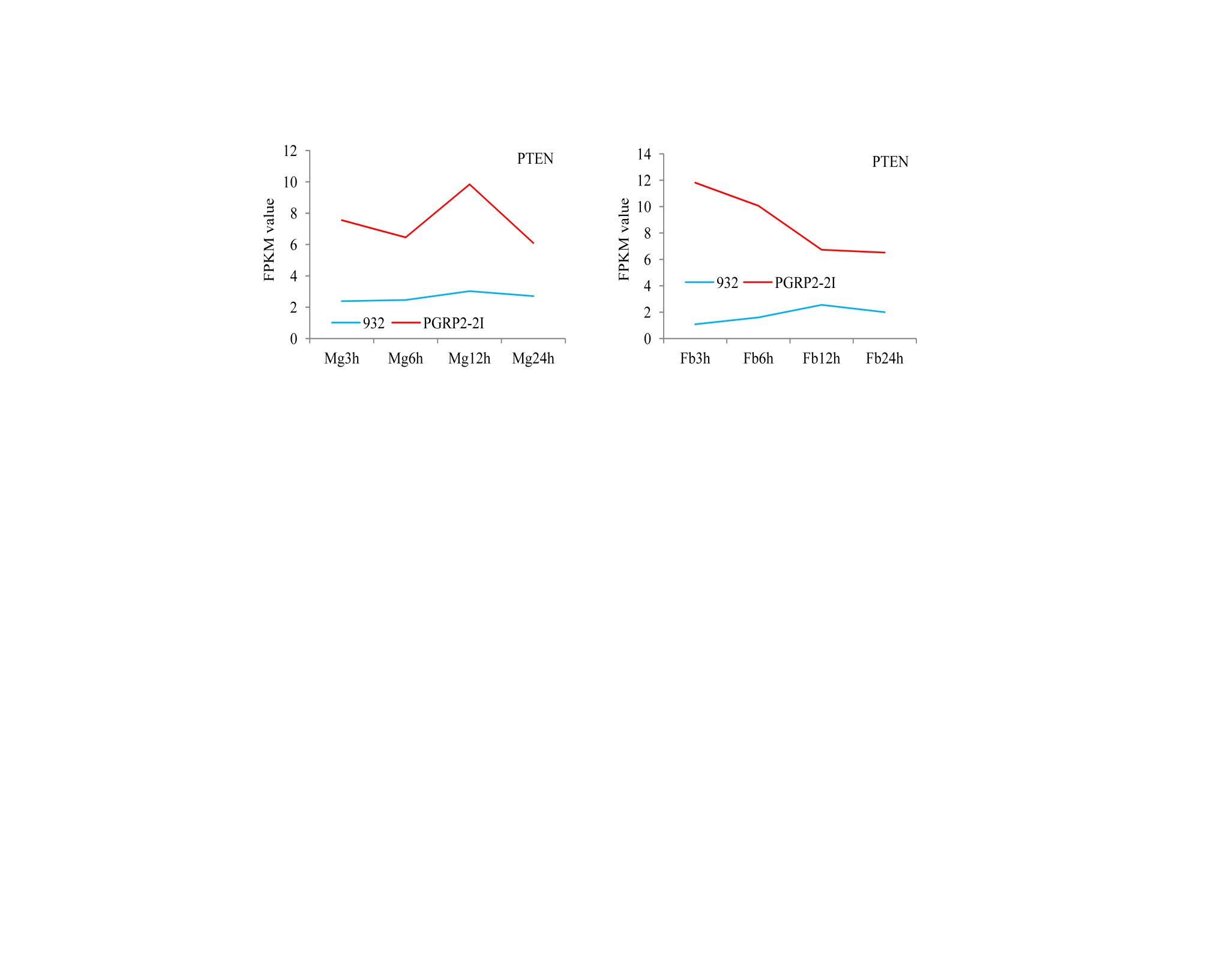 Figure S10. Fragments per kilobase of exon per million fragments mapped (FPKM) value of PTEN from the transcriptome analysis. Values obtained by RNA sequencing are shown in Supplementary Materials 2.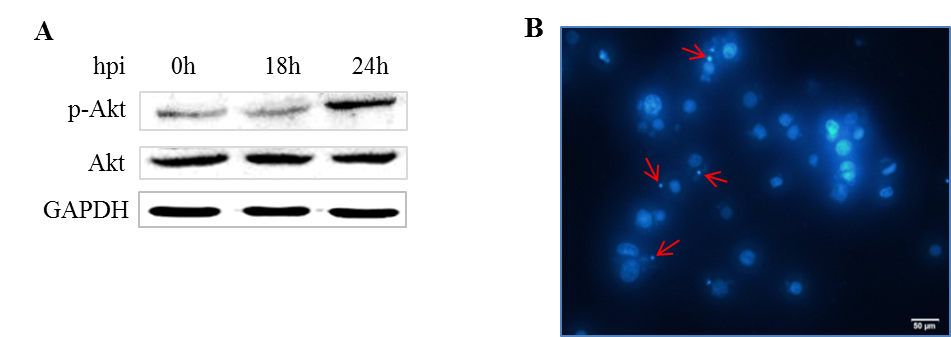 Figure S11. BmNPV infection induces (A) Akt phosphorylation and (B) formation of apoptotic bodies.Table. S1. Primers (designing with Primer premier 5.0)Table. S2. FPKM values of silkworm immune-related genes. Primer nameForward primerForward primerReverse primerReverse primerGenesBmPGRP2-1 ORF5'  ATGAAGAGTGATGGTGATGAAAAT  3'5'  ATGAAGAGTGATGGTGATGAAAAT  3'5'  TTAACCCCGGAGACAAAGA  3'5'  TTAACCCCGGAGACAAAGA  3'BmPGRP2-1BmPGRP2-2 ORF5'  ATGAAGAGTGATGGTGATGAAAAT  3'5'  ATGAAGAGTGATGGTGATGAAAAT  3'5'  TTAGTTTTCACTTTCGATCATTG  3' 5'  TTAGTTTTCACTTTCGATCATTG  3' BmPGRP2-25F-15'  ATAAATCTATGCGTTCTACGA  3' 5'  ATAAATCTATGCGTTCTACGA  3' 5ꞌ UTR5F-25'  GAATTACGTGATAGCTCATTT  3'5'  GAATTACGTGATAGCTCATTT  3'5ꞌ UTR5F-35'  AAAACAACATTTAATGCCC  3'5'  AAAACAACATTTAATGCCC  3'5ꞌ UTR5F-45'  TTCAACTGGTTCTTGGAA  3'5'  TTCAACTGGTTCTTGGAA  3'5ꞌ UTR5F-55'  TGCATTACAATCACAGTCG  3'5'  TGCATTACAATCACAGTCG  3'5ꞌ UTR5F-65'  AATTGGGCATTATGGTGT  3'5'  AATTGGGCATTATGGTGT  3'5ꞌ UTR5R-15'  AGCCCAGTCCTAATGTGA  3'5'  AGCCCAGTCCTAATGTGA  3'5ꞌ UTRBmPGRP2-1qRT5'  TCGCCATACTCAGTGGATTTC  3'5'  TCGCCATACTCAGTGGATTTC  3'5'  TACGATGCCGTTACCAGACA  3'5'  TACGATGCCGTTACCAGACA  3'BmPGRP2-1BmPGRP2-2qRT5'  TAATTGGCAACGACAATAGAG  3'5'  TAATTGGCAACGACAATAGAG  3'5'  AGTAATCGGGATGTAGGAAAC  3'5'  AGTAATCGGGATGTAGGAAAC  3'BmPGRP2-2Bmglv25'  ATTACTCGATCAGCGGGCAATCC  3'5'  ATTACTCGATCAGCGGGCAATCC  3'5'  GCCGTAGTTGGTGCTGTCG  3'5'  GCCGTAGTTGGTGCTGTCG  3'Bmglv2Bmatt25'  AGATGTCCAAGAGTGTAGCGT  3'5'  AGATGTCCAAGAGTGTAGCGT  3'5'  CCCATTATCAAGATTATTTAGAAG  3'5'  CCCATTATCAAGATTATTTAGAAG  3'Bmatt2Bmimd5'  CGAAGAAGTTATCATTGAGGAA  3'5'  CGAAGAAGTTATCATTGAGGAA  3'5'  TTATGGTTGTTAGGGTCAGGTT   3'5'  TTATGGTTGTTAGGGTCAGGTT   3'BmimdBmPGRP2-1pro5'  CGGGATCCTCCTTCGTCATAGTTG-GTCAC  3'5'  CGGGATCCTCCTTCGTCATAGTTG-GTCAC  3'5'  ATAAGAATGCGGCCGCTTAACCCC-GGAGACAAAGAC  3'5'  ATAAGAATGCGGCCGCTTAACCCC-GGAGACAAAGAC  3'BmPGRP2-1BmPTEN ORF5'  ATGGCAAACTCCATGTCAAATA  3' 5'  ATGGCAAACTCCATGTCAAATA  3' 5'  TCACGTGTGGTCGGGGG  3'5'  TCACGTGTGGTCGGGGG  3'BmPTENBmPTENqRT5'  CTGATAGTGGAGAAGGTGCCG  3'5'  CTGATAGTGGAGAAGGTGCCG  3'5'  GTAATGGCCGACGCGCT  3'5'  GTAATGGCCGACGCGCT  3'BmPTENGAPDH5'  CATTCCGCGTCCCTGTTGCTAAT  3'5'  CATTCCGCGTCCCTGTTGCTAAT  3'5'  GCTGCCTCCTTGACCTTTTGC   3'5'  GCTGCCTCCTTGACCTTTTGC   3'GAPDHTIF-4A5'  GAATGGACCCTGGGACACTT  3'5'  GAATGGACCCTGGGACACTT  3'5'  CTGACTGGGCTTGAGCGATA  3'5'  CTGACTGGGCTTGAGCGATA  3'TIF-4AGene IDNmMg3hNmMg6hNmMg12hNmMg24hTgMg3hTgMg6hTgMg12hTgMg24hNmFb3hNmFb6hNmFb12hNmFb24hTgFb3hTgFb6hTgFb12hTgFb24hGenePathwayBGIBMGA0023972.2 3.7 3.4 2.8 3.5 3.9 4.6 5.5 22.3 9.2 7.1 7.1 9.5 10.3 10.6 9.0 BmSpz1TollBGIBMGA0126970.0 0.0 0.1 0.1 0.0 0.0 0.1 0.0 0.2 0.0 0.2 0.1 0.9 0.2 0.8 0.1 BmSpz2TollBGIBMGA0108710.2 0.1 0.1 0.1 0.2 0.3 0.3 0.2 0.4 0.1 0.0 0.3 0.0 0.1 0.1 0.3 BmSpz3TollBGIBMGA00286912.7 13.2 14.7 14.5 13.6 13.1 15.6 15.4 3.7 10.3 13.0 12.0 12.1 13.6 11.1 15.3 BmMyD88TollBGIBMGA00286912.7 13.2 14.7 14.5 13.6 13.1 15.6 15.4 3.7 10.3 13.0 12.0 12.1 13.6 11.1 15.3 BmTubeTollBGIBMGA00006327.7 24.1 21.8 27.5 28.7 26.2 20.2 26.5 21.0 17.0 14.9 15.0 20.5 22.9 17.7 15.7 BmPelleTollBGIBMGA0104964.7 5.0 5.3 5.1 4.2 5.0 5.6 6.3 3.7 10.3 10.0 7.9 12.0 10.7 9.6 7.7 BmRelATollBGIBMGA0104972.2 2.1 2.6 2.0 1.9 2.8 2.7 3.0 2.8 7.4 6.8 5.2 9.7 7.0 6.6 5.9 BmRelBTollBGIBMGA0067266.5 5.7 5.6 4.8 8.4 7.0 5.8 5.5 6.1 4.7 7.9 4.6 7.9 6.5 7.8 5.2 BmDreddImdBGIBMGA0089806.2 8.2 7.8 7.5 7.1 8.2 8.1 8.5 2.5 6.3 8.2 6.3 8.0 7.6 6.9 7.8 BmTAK1ImdBGIBMGA0083894.1 5.4 4.0 3.9 4.0 5.1 3.7 3.6 1.7 3.0 3.4 3.1 3.0 3.3 2.9 1.9 BmIKKβImdBGIBMGA00418056.7 40.7 44.6 38.8 68.7 49.3 43.7 38.6 4.0 5.3 4.2 5.7 5.6 5.9 3.6 5.4 BmIKKγImdBGIBMGA00246494.8 80.0 69.6 70.6 146.6 109.1 69.1 79.3 4.3 8.5 10.6 10.4 18.0 15.8 11.6 9.5 BmRelishImdBGIBMGA00735812.4 13.5 16.6 21.1 11.8 13.8 12.5 19.2 4.3 15.5 12.9 12.8 12.7 12.0 9.7 13.1 BmJNKJNKBGIBMGA00416466.8 72.5 57.4 74.0 73.9 72.1 72.3 93.6 28.0 54.3 53.7 38.8 71.9 60.0 51.6 54.9 BmJunJNKBGIBMGA00514070.0 67.3 62.0 80.2 75.2 65.4 62.4 74.9 7.2 12.4 13.0 12.0 16.5 19.0 14.5 17.0 BmFosJNKBGIBMGA00399713.2 13.2 13.9 12.2 13.1 11.9 13.2 11.8 9.8 11.1 19.2 12.5 13.0 11.4 16.6 12.0 BmPIASJAK/STATBGIBMGA00961915.3 22.8 15.9 19.5 16.8 23.8 16.3 27.4 11.3 14.9 8.3 14.9 10.7 17.6 9.6 17.5 BmSOCSJAK/STATBGIBMGA00173916.7 13.0 12.3 10.8 15.8 14.3 12.5 11.6 2.4 9.0 9.4 7.6 14.4 11.9 9.1 8.6 BmSTATJAK/STATBGIBMGA0105616.0 4.4 4.8 3.7 6.3 4.4 5.5 4.1 1.2 2.6 5.2 3.2 4.0 2.7 5.1 3.0 BmPI3KPI3K/AktBGIBMGA00830412.7 12.2 10.8 11.2 11.8 13.1 12.6 13.1 1.7 16.4 15.4 12.0 15.2 22.7 11.0 13.8 BmAktPI3K/AktBGIBMGA0090712.4 2.5 3.0 2.7 7.6 6.5 9.8 6.1 1.1 1.6 2.6 2.0 11.8 10.1 6.7 6.5 BmPTENPI3K/AktBGIBMGA0127630.2 0.2 0.5 0.5 0.4 0.3 0.6 0.5 1.1 5.9 14.5 7.0 4.7 3.6 11.0 6.7 BmPPO1PPOBGIBMGA0131150.9 1.6 2.7 1.9 1.4 1.4 2.4 2.7 6.5 4.1 11.9 5.6 5.9 5.8 9.4 6.8 BmPPO2PPO